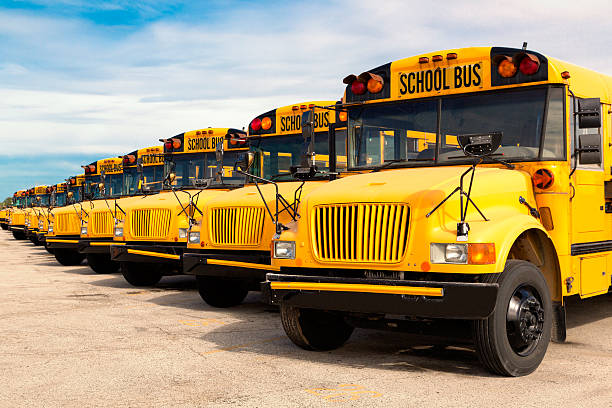 REUNITED 2022Tuesday June 28, 5:00-9:00 Vendor ShowWednesday June 29 & Thursday June 30Breakout Sessions Information to Come